Полное наименование учреждения: Государственное бюджетное дошкольное образовательное учреждение детский сад №20 комбинированного вида Красногвардейского района Санкт-ПетербургаАдрес: Санкт-Петербург, проспект Ударников, дом 17 корпус 3 литер АРуководитель (директор): Туркина Анна Валентиновна, заведующий ГБДОУ детский сад №20 комбинированного вида Красногвардейского района Санкт-ПетербургаКонтактное лицоАнтонова Вероника Валериевна, тел.+7(904)640-95-67; E-mail: antonika2012@mail.ruТема семинара: Цифровое сопровождение образовательной деятельности педагога с детьми с особыми образовательными потребностями.Категория участников: руководители дошкольных образовательных учреждений, заместители заведующего по УВР, педагоги дошкольного и начального общего образования.Краткое описание содержания семинараУчастников семинара познакомят с опытом работы учреждения с детьми с особыми образовательными потребностями (ООП), а также с практиками поддержки субъектности детей с ООП, в том числе с использованием средств цифрового сопровождения педагогической деятельности.Формат семинара позволит широкому кругу участников не только познакомиться с разнообразными цифровыми сервисами для организации работы с детьми с ООП, но и получить практические навыки, необходимые современному педагогу: 1.Составление гибкого планирования работы с детьми с ООП.2.Ведения включенного наблюдения за детьми с ООП; 3.Организация развивающего диалога и формирующего оценивания дошкольников с ООП.Завершит встречу открытый микрофон по вопросам поддержки детей с ООП.Мероприятие предполагает активный педагогического нетворкинг, обмен мнениями, пополнение методической копилки.Дата проведения: 27.03.2024Начало: 10.00Программа семинара 
Схема проезда к ГБДОУ № 20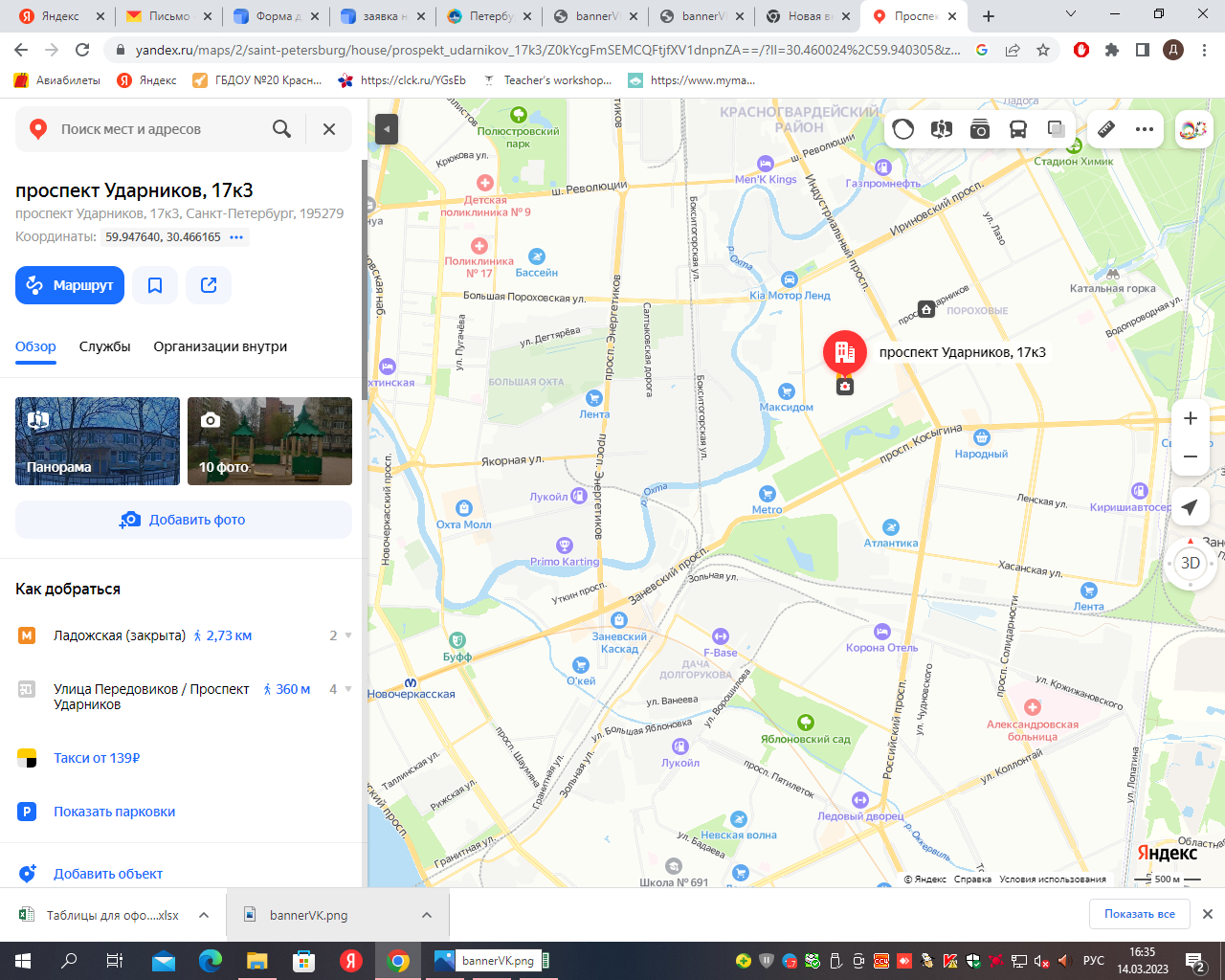 От станции метро Ладожская автобус 77 до остановки проспект Энтузиастов и автобусы 27, 92 до остановки Детская поликлиника № 66.От станции метро Большевиков автобус 153, 169, 234, 264, 288 и троллейбус 43 до остановки пр. Индустриальный д. 31; далее пересадка на автобус 92, 27 до остановки Максидом.ВремяСодержание деятельности или название выступленияВедущий
(выступающие)8.50-10.00Регистрация участников семинараРегистрация участников семинара9.00-10.001. Тренинг-игра на знакомство «Педагогический нетворкинг» 2. Методические портфель современного педагога:Поиск профессиональных дефицитов как фактор личного роста педагога. Организация проведения самонаблюдения и саморефлексии педагогов ДОО с использованием цифрового сопровождения.Профилактика профессионального выгорания. Деловая игра «Найди свою мотивацию". Цифровая образовательная среда ДОО -друг педагога. Что такое  особые образовательные потребности у дошкольников и какие они бывают?.Педагоги кураторыБордовская Елена НиколаевнаОтякова Мария МихайловнаКречина Светлана ВячеславовнаСавенкова Екатерина ЕвгеньевнаКостина Ирина ВасильевнаСмирнова Ольга Александровна10.00.-10.05Приветственное слово участникам 15-ой Всероссийской конференции с международным участием
«ИНФОРМАЦИОННЫЕ ТЕХНОЛОГИИ ДЛЯ НОВОЙ ШКОЛЫ» Интерактивная разминкаРимашевская Лариса Сергеевна, к.п.н., доцент кафедры дошкольной педагогики РГПУ им. А.И. Герцена Пленарная часть. Пленарная часть. Пленарная часть. Современные вызовы образования: дети с особыми образовательными потребностямиСовременные вызовы образования: дети с особыми образовательными потребностямиСовременные вызовы образования: дети с особыми образовательными потребностями10.05.-10.15Развивающие возможности образовательной среды дошкольного учреждения для языковой адаптации детей-инофонов.Филимонова Елена Александровна, заместитель заведующего по ВМР МБДОУ «Детский сад «Лада»  ЯНАО г. Новый Уренгой10.15.-10.25«Методический комплекс ИКТ – игр по региональному компоненту «Край Северный, Ямальский»Воронкова Валерия Владимировна, воспитатель МБДОУ Детский сад «Лада» ЯНАО г. Новый Уренгой10.25-10.35Цифровое сопровождение образовательной деятельности логопеда в работе с детьми-билингвами и мультилингвами.Ланговая Татьяна, speech therapist (логопед) Kandinsky Clinicг. Дубай, ОАЭЧасть 2.  Методический интенсив «Профессиональный лифт для педагога» Модератор –  к. психолог. н., Гультяева Ольга Александровна, педагог-психолог, ГБДОУ детский сад № 97 Фрунзенского района Санкт-ПетербургаЧасть 2.  Методический интенсив «Профессиональный лифт для педагога» Модератор –  к. психолог. н., Гультяева Ольга Александровна, педагог-психолог, ГБДОУ детский сад № 97 Фрунзенского района Санкт-ПетербургаЧасть 2.  Методический интенсив «Профессиональный лифт для педагога» Модератор –  к. психолог. н., Гультяева Ольга Александровна, педагог-психолог, ГБДОУ детский сад № 97 Фрунзенского района Санкт-Петербурга10.40 -11.00Формы организации                                                                                                                                                                                                                                                                                                                                                                                                                                                                                                    совместной деятельности с детьми в ДОО. Место детской инициативы в группе.Баллабекова Кизил Вагабудиновна, воспитатель ГБДОУ № 20 10.40 -11.00Реперные точки развивающей среды группы. Развивающая среда группы для детей с ОВЗ как третий воспитатель.Заварзина Елена Валерьевна,  воспитатель ГБДОУ № 20 10.40 -11.00Организация свободной игры детей подготовительной к школе группы в ситуации неопределенности. Запуск саморефлексии.Алексеева Наталья Валентиновна, воспитатель ГБДОУ № 20 10.40 -11.00Развитие коммуникативных навыков детей с нарушениями речи в игре в условиях группы компенсирующей направленности.Хлебникова Екатерина Николаевна,  воспитатель ГБДОУ № 2010.40 -11.00Режиссерская игра. Краткосрочная образовательная практика в мультстудии «Детсадмультфильм». Третьякова Ольга Николаевна,  воспитатель ГБДОУ № 2011.00-11.20 – Кофе пауза 11.00-11.20 – Кофе пауза 11.00-11.20 – Кофе пауза Часть 3. Творческая лаборатория современного педагогаМодератор: к.п.н. Римашевская Лариса Сергеевна, доцент кафедры дошкольной педагогики, РГПУ им. А.И. ГерценаЧасть 3. Творческая лаборатория современного педагогаМодератор: к.п.н. Римашевская Лариса Сергеевна, доцент кафедры дошкольной педагогики, РГПУ им. А.И. ГерценаЧасть 3. Творческая лаборатория современного педагогаМодератор: к.п.н. Римашевская Лариса Сергеевна, доцент кафедры дошкольной педагогики, РГПУ им. А.И. Герцена11.20-12.00Мастер-класс: Изменение в среде детского сада без привлечения дополнительных материальных средств. «Говорящий» детский сад и голос ребенка в пространстве ДОО. Использование гибкого планирования в работе педагога с дошкольниками с ООП. Раздаточный материал: Конверт эффективных практик поддержки детской инициативы.Видео-пилюля: Наблюдаем за инициативностью детей.Полякова Инга Александровна,воспитательГБДОУ № 20Рокицкая Оксана ГеннадьевнавоспитательГБДОУ № 20 11.20-12.00Мастер-класс: Шпаргалки для поддерживающего диалога с детьми с ООП. Говорим о себе не стесняясь.Раздаточный материал: Рекомендации по введению позитивной обратной связи в практику педагога.Видео-пилюля: Запуск саморефлексии ребенка.Голубина Мария Игоревна,воспитательГБДОУ детский сад № 20Лукина Татьяна ВикторовнавоспитательГБДОУ детский сад № 20Часть 4. Подведение итогов семинара.Часть 4. Подведение итогов семинара.Часть 4. Подведение итогов семинара.12.00 -12.10Организация рефлексии. Обмен мнениямиРимашевская Лариса Сергеевна, к.п.н., доцент кафедры дошкольной педагогики РГПУ им. А.И. Герцена12.10-12.30Экскурсия по образовательному учреждениюЭкскурсия по образовательному учреждению